مسائل تُعرض على مؤتمر الأطراف لكي يتخذ إجراءً بشأنها في اجتماعه الأول: برنامج عمل الأمانة وميزانيتها للفترة ٢٠١٨-2019برنامج عمل الأمانة وميزانيتها للفترة ٢٠١٨-2019إضافةلمحة عامة عن الموارد المطلوبة لتوفير الموظفين للخيارات المقترحة لأمانة اتفاقية ميناماتا بشأن الزئبق، وتكاليف المرتبات المتوقعة للمقترحات المتعلقة بكيفية أداء المدير التنفيذي لمهام الأمانةمذكرة من الأمانةتتضمن هذه المذكرة جدولين يوضحان الاحتياجات من الموارد لتوفير الموظفين للخيارات المقترحة لأمانة اتفاقية ميناماتا بشأن الزئبق، وتكاليف المرتبات المتوقعة لكل من المقترحات المتعلقة بكيفية أداء المدير التنفيذي لمهام الأمانة.لمحة عامة عن الموارد المطلوبة لتوفير الموظفين للخيارات المقترحة لأمانة اتفاقية ميناماتاالجدول 1جدول ملاك الموظفين الإرشادي للخيارات المقترحة لأمانة اتفاقية ميناماتاملاحظات(أ)  في حالة دمج مهام أمانة اتفاقية ميناماتا في أمانة اتفاقيات بازل وروتردام واستكهولم، يشير هذا البند إلى وظائف اتفاقيات بازل وروتردام واستكهولم المدرجة في ميزانية الصناديق الاستئمانية العامة لاتفاقيات بازل وروتردام واستكهولم للفترة ٢٠١٨-٢ 2019، على أن تسهم في تمويلها الاشتراكات المقررة لاتفاقية ميناماتا.(ب)  في حالة دمج مهام أمانة اتفاقية ميناماتا في أمانة اتفاقيات بازل وروتردام واستكهولم، يشير هذا البند إلى الوظائف الجديدة التي تشترك في تمويلها اتفاقيات بازل وروتردام واستكهولم، والاشتراكات المقررة لاتفاقية ميناماتا.(ج)  وظائف اتفاقية ميناماتا الممولة من تكاليف دعم البرامج البالغ قدرها ١٣ في المائة المتأتية من اتفاقية ميناماتا.(د)  وظائف اتفاقية ميناماتا الممولة من الاشتراكات المقررة لاتفاقية ميناماتا.الجدول 2تكاليف المرتبات المتوقعة للمقترحات المتعلقة بكيفية أداء المدير التنفيذي لمهام الأمانة(بدولارات الولايات المتحدة)ملاحظات(أ)  تستند تكاليف الموظفين في جنيف إلى التكاليف الفعلية لمرتبات أمانة اتفاقيات بازل وروتردام واستكهولم بالنسبة لجميع الخيارات المقترحة فيما يتعلق باتخاذ جنيف موقعاً للأمانة، وذلك على أساس سنوي في عامي ٢٠١٨ و٢٠١٩.(ب)  تُستخدم التكاليف القياسية للأمم المتحدة في حسابات الخيار ٢ في حال اتخاذ بانكوك أو نيروبي أو أوساكا أو فيينا أو واشنطن العاصمة موقعاً للأمانة، وذلك على أساس سنوي في عامي ٢٠١٨ و٢٠١٩.____________MCالأمم المتحدةالأمم المتحدةUNEP/MC/COP.1/21/Add.2Distr.: General25 August 2017ArabicOriginal: Englishبرنامج الأمم المتحدة للبيئة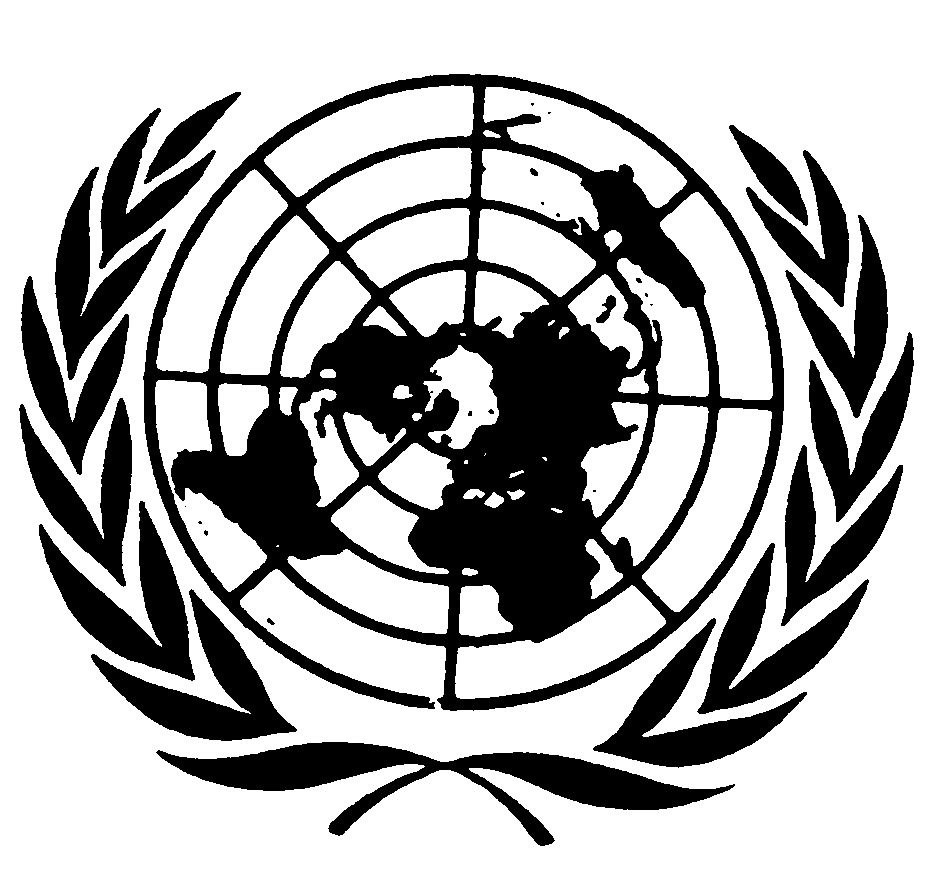 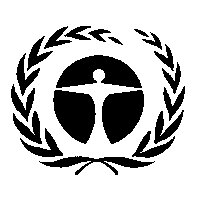 مؤتمر الأطراف في اتفاقية ميناماتابشأن الزئبقالاجتماع الأولجنيف، 24-29 أيلول/سبتمبر 2017البند 5 (د) من جدول الأعمال المؤقت*الخيار ١ (أ) (الدمج): دمج مهام أمانة اتفاقية ميناماتا في أمانة اتفاقيات بازل وروتردام واستكهولم، باستخدام الهيكل الحالي (الموقع: جنيف)الخيار ١ (أ) (الدمج): دمج مهام أمانة اتفاقية ميناماتا في أمانة اتفاقيات بازل وروتردام واستكهولم، باستخدام الهيكل الحالي (الموقع: جنيف)الخيار ١ (أ) (الدمج): دمج مهام أمانة اتفاقية ميناماتا في أمانة اتفاقيات بازل وروتردام واستكهولم، باستخدام الهيكل الحالي (الموقع: جنيف)الخيار ١ (أ) (الدمج): دمج مهام أمانة اتفاقية ميناماتا في أمانة اتفاقيات بازل وروتردام واستكهولم، باستخدام الهيكل الحالي (الموقع: جنيف)الخيار ١ (أ) (الدمج): دمج مهام أمانة اتفاقية ميناماتا في أمانة اتفاقيات بازل وروتردام واستكهولم، باستخدام الهيكل الحالي (الموقع: جنيف)الخيار ١ (أ) (الدمج): دمج مهام أمانة اتفاقية ميناماتا في أمانة اتفاقيات بازل وروتردام واستكهولم، باستخدام الهيكل الحالي (الموقع: جنيف)الخيار ١ (أ) (الدمج): دمج مهام أمانة اتفاقية ميناماتا في أمانة اتفاقيات بازل وروتردام واستكهولم، باستخدام الهيكل الحالي (الموقع: جنيف)الخيار ١ (أ) (الدمج): دمج مهام أمانة اتفاقية ميناماتا في أمانة اتفاقيات بازل وروتردام واستكهولم، باستخدام الهيكل الحالي (الموقع: جنيف)فئات ومستوى الموظفينالمجموع المقترح لأمانة اتفاقية ميناماتا للفترة ٢٠١٨-٠١٩ ٢المجموع المقترح لأمانة اتفاقية ميناماتا للفترة ٢٠١٨-٠١٩ ٢المجموع المقترح لأمانة اتفاقية ميناماتا للفترة ٢٠١٨-٠١٩ ٢المجموع المقترح لأمانة اتفاقية ميناماتا للفترة ٢٠١٨-٠١٩ ٢المجموع المقترح لأمانة اتفاقية ميناماتا للفترة ٢٠١٨-٠١٩ ٢المجموع المقترح لأمانة اتفاقية ميناماتا للفترة ٢٠١٨-٠١٩ ٢المجموع المقترح لأمانة اتفاقية ميناماتا للفترة ٢٠١٨-٠١٩ ٢فئات ومستوى الموظفينوظائف اتفاقيات بازل وروتردام واستكهولم وميناماتا التي تمولها اتفاقية ميناماتاوظائف اتفاقيات بازل وروتردام واستكهولم وميناماتا التي تمولها اتفاقية ميناماتاوظائف اتفاقيات بازل وروتردام واستكهولم وميناماتا التي تمولها اتفاقية ميناماتاالوظائف الجديدة المطلوب تمويلها لاتفاقيات بازل وروتردام واستكهولم وميناماتاالوظائف الجديدة المطلوب تمويلها لاتفاقيات بازل وروتردام واستكهولم وميناماتاوظائف اتفاقية ميناماتا الممولة من تكاليف دعم البرامجالمجموعألف- الفئات الفنيةمد -2٢٠ في المائة من وظيفة واحدة٢٠ في المائة من وظيفة واحدة٢٠ في المائة من وظيفة واحدة20,٠مد -1٢٠ في المائة من وظيفة واحدة٢٠ في المائة من وظيفة واحدة٢٠ في المائة من وظيفة واحدة20,٠ف -5٢٠ في المائة من 7 وظائف٢٠ في المائة من 7 وظائف٢٠ في المائة من 7 وظائف1,40ف -4٢٠ في المائة من 7 وظائف٢٠ في المائة من 7 وظائف٢٠ في المائة من 7 وظائف٢٠ في المائة من وظيفتين٢٠ في المائة من وظيفتين1,80ف -320 في المائة من 16 وظيفة20 في المائة من 16 وظيفة20 في المائة من 16 وظيفة٢٠ في المائة من 4,5 وظائف٢٠ في المائة من 4,5 وظائف15,10ف -2٢٠ في المائة من وظيفتين٢٠ في المائة من وظيفتين٢٠ في المائة من وظيفتين40,٠المجموع الفرعي ألف٦,80٦,80٦,80١,30١,3019,10باء- فئة الخدمات العامة20 في المائة من 12 وظيفة20 في المائة من 12 وظيفة20 في المائة من 12 وظيفة٢٠ في المائة من 4 وظائف٢٠ في المائة من 4 وظائف14,20المجموع الفرعي باء٢,40٢,40٢,4080,٠80,٠1٤,20المجموع )ألف + باء(٩,20٩,20٩,20٢,10٢,10٢١٣,30ملاحظات(أ)(أ)(أ)(ب)(ب)(ج)الخيار ١ (ب) (الأمانة الفرعية): دمج أمانة اتفاقية ميناماتا في أمانة اتفاقيات بازل وروتردام واستكهولم، بإنشاء فرع لميناماتا بصفة مؤقتة (الموقع: جنيف)الخيار ١ (ب) (الأمانة الفرعية): دمج أمانة اتفاقية ميناماتا في أمانة اتفاقيات بازل وروتردام واستكهولم، بإنشاء فرع لميناماتا بصفة مؤقتة (الموقع: جنيف)الخيار ١ (ب) (الأمانة الفرعية): دمج أمانة اتفاقية ميناماتا في أمانة اتفاقيات بازل وروتردام واستكهولم، بإنشاء فرع لميناماتا بصفة مؤقتة (الموقع: جنيف)الخيار ١ (ب) (الأمانة الفرعية): دمج أمانة اتفاقية ميناماتا في أمانة اتفاقيات بازل وروتردام واستكهولم، بإنشاء فرع لميناماتا بصفة مؤقتة (الموقع: جنيف)الخيار ١ (ب) (الأمانة الفرعية): دمج أمانة اتفاقية ميناماتا في أمانة اتفاقيات بازل وروتردام واستكهولم، بإنشاء فرع لميناماتا بصفة مؤقتة (الموقع: جنيف)الخيار ١ (ب) (الأمانة الفرعية): دمج أمانة اتفاقية ميناماتا في أمانة اتفاقيات بازل وروتردام واستكهولم، بإنشاء فرع لميناماتا بصفة مؤقتة (الموقع: جنيف)الخيار ١ (ب) (الأمانة الفرعية): دمج أمانة اتفاقية ميناماتا في أمانة اتفاقيات بازل وروتردام واستكهولم، بإنشاء فرع لميناماتا بصفة مؤقتة (الموقع: جنيف)الخيار ١ (ب) (الأمانة الفرعية): دمج أمانة اتفاقية ميناماتا في أمانة اتفاقيات بازل وروتردام واستكهولم، بإنشاء فرع لميناماتا بصفة مؤقتة (الموقع: جنيف)فئات ومستوى الموظفينفئات ومستوى الموظفينالمجموع المقترح لأمانة اتفاقية ميناماتا للفترة ٢٠١٨-٠١٩ ٢المجموع المقترح لأمانة اتفاقية ميناماتا للفترة ٢٠١٨-٠١٩ ٢المجموع المقترح لأمانة اتفاقية ميناماتا للفترة ٢٠١٨-٠١٩ ٢المجموع المقترح لأمانة اتفاقية ميناماتا للفترة ٢٠١٨-٠١٩ ٢المجموع المقترح لأمانة اتفاقية ميناماتا للفترة ٢٠١٨-٠١٩ ٢المجموع المقترح لأمانة اتفاقية ميناماتا للفترة ٢٠١٨-٠١٩ ٢فئات ومستوى الموظفينفئات ومستوى الموظفينوظائف اتفاقيات بازل وروتردام وستوكهولم وميناماتا التي تمولها اتفاقية ميناماتاوظائف اتفاقيات بازل وروتردام وستوكهولم وميناماتا التي تمولها اتفاقية ميناماتاوظائف اتفاقيات بازل وروتردام وستوكهولم وميناماتا التي تمولها اتفاقية ميناماتاالوظائف الجديدة التي تمولها اتفاقية ميناماتاوظائف اتفاقية ميناماتا الممولة من تكاليف دعم البرامجالمجموعألف- الفئات الفنيةألف- الفئات الفنيةمد -2مد -2٠,40٠,40٠,4040, ٠مد -1مد -120,٠20,٠20,٠11,20ف -5ف -540, ٠40, ٠40, ٠40,٠ف -4ف -411ف -3ف -3١,50١,50١,50٣1٥,50ف -2ف -2المجموع الفرعي ألفالمجموع الفرعي ألف٢,50٢,50٢,50٥1٨,50باء- فئة الخدمات العامةباء- فئة الخدمات العامة٤1٥المجموع الفرعي باءالمجموع الفرعي باء٤١٥المجموع)ألف + باء(المجموع)ألف + باء(٢,50٢,50٢,50٩٢١٣,50ملاحظاتملاحظات(أ)(أ)(أ)(د)(ج)الخيار ٢ (الأمانة القائمة بذاتها): إنشاء أمانة قائمة بذاتها لاتفاقية ميناماتا (المكان: يقرر لاحقاً بالاختيار بين بانكوك وجنيف ونيروبي وأوساكا وفيينا وواشنطن العاصمة)الخيار ٢ (الأمانة القائمة بذاتها): إنشاء أمانة قائمة بذاتها لاتفاقية ميناماتا (المكان: يقرر لاحقاً بالاختيار بين بانكوك وجنيف ونيروبي وأوساكا وفيينا وواشنطن العاصمة)الخيار ٢ (الأمانة القائمة بذاتها): إنشاء أمانة قائمة بذاتها لاتفاقية ميناماتا (المكان: يقرر لاحقاً بالاختيار بين بانكوك وجنيف ونيروبي وأوساكا وفيينا وواشنطن العاصمة)الخيار ٢ (الأمانة القائمة بذاتها): إنشاء أمانة قائمة بذاتها لاتفاقية ميناماتا (المكان: يقرر لاحقاً بالاختيار بين بانكوك وجنيف ونيروبي وأوساكا وفيينا وواشنطن العاصمة)الخيار ٢ (الأمانة القائمة بذاتها): إنشاء أمانة قائمة بذاتها لاتفاقية ميناماتا (المكان: يقرر لاحقاً بالاختيار بين بانكوك وجنيف ونيروبي وأوساكا وفيينا وواشنطن العاصمة)الخيار ٢ (الأمانة القائمة بذاتها): إنشاء أمانة قائمة بذاتها لاتفاقية ميناماتا (المكان: يقرر لاحقاً بالاختيار بين بانكوك وجنيف ونيروبي وأوساكا وفيينا وواشنطن العاصمة)الخيار ٢ (الأمانة القائمة بذاتها): إنشاء أمانة قائمة بذاتها لاتفاقية ميناماتا (المكان: يقرر لاحقاً بالاختيار بين بانكوك وجنيف ونيروبي وأوساكا وفيينا وواشنطن العاصمة)الخيار ٢ (الأمانة القائمة بذاتها): إنشاء أمانة قائمة بذاتها لاتفاقية ميناماتا (المكان: يقرر لاحقاً بالاختيار بين بانكوك وجنيف ونيروبي وأوساكا وفيينا وواشنطن العاصمة)فئات ومستوى الموظفينفئات ومستوى الموظفينفئات ومستوى الموظفينالمجموع المقترح لأمانة اتفاقية ميناماتا للفترة ٢٠١٨-2019المجموع المقترح لأمانة اتفاقية ميناماتا للفترة ٢٠١٨-2019المجموع المقترح لأمانة اتفاقية ميناماتا للفترة ٢٠١٨-2019المجموع المقترح لأمانة اتفاقية ميناماتا للفترة ٢٠١٨-2019المجموع المقترح لأمانة اتفاقية ميناماتا للفترة ٢٠١٨-2019فئات ومستوى الموظفينفئات ومستوى الموظفينفئات ومستوى الموظفينوظائف اتفاقيات بازل وروتردام واستكهولم وميناماتا التي تمولها اتفاقية ميناماتاوظائف اتفاقيات بازل وروتردام واستكهولم وميناماتا التي تمولها اتفاقية ميناماتاالوظائف الجديدة التي تمولها اتفاقية ميناماتاوظائف اتفاقية ميناماتا الممولة من تكاليف دعم البرامجالمجموعألف- الفئات الفنيةألف- الفئات الفنيةألف- الفئات الفنيةمد -2مد -2مد -2مد -1مد -1مد -111ف -5ف -5ف -5٢٢ف -4ف -4ف -4٢٢ف -3ف -3ف -3٤1٥ف -2ف -2ف -2المجموع الفرعي ألفالمجموع الفرعي ألفالمجموع الفرعي ألف٩1١٠باء- فئة الخدمات العامةباء- فئة الخدمات العامةباء- فئة الخدمات العامة٤1٥المجموع الفرعي باءالمجموع الفرعي باءالمجموع الفرعي باء٤1٥المجموع (ألف + باء)المجموع (ألف + باء)المجموع (ألف + باء)١٣٢١٥ملاحظاتملاحظاتملاحظات(د)(ج)جنيفجنيفجنيفجنيفجنيفجنيفجنيفجنيفجنيفجنيفجنيفجنيفجنيفجنيفجنيفجنيفجنيفجنيفجنيفجنيفجنيفجنيفجنيفجنيفجنيفجنيفجنيفجنيفجنيفجنيفجنيفجنيفجنيفجنيفجنيفجنيفالخيار ١ (أ) (الدمج) جنيفالخيار ١ (أ) (الدمج) جنيفالخيار ١ (أ) (الدمج) جنيفالخيار ١ (أ) (الدمج) جنيفالخيار ١ (أ) (الدمج) جنيفالخيار ١ (أ) (الدمج) جنيفالخيار ١ (أ) (الدمج) جنيفالخيار ١ (أ) (الدمج) جنيفالخيار ١ (أ) (الدمج) جنيفالخيار ١ (أ) (الدمج) جنيفالخيار١(ب) (الأمانة الفرعية) جنيفالخيار١(ب) (الأمانة الفرعية) جنيفالخيار١(ب) (الأمانة الفرعية) جنيفالخيار١(ب) (الأمانة الفرعية) جنيفالخيار١(ب) (الأمانة الفرعية) جنيفالخيار١(ب) (الأمانة الفرعية) جنيفالخيار١(ب) (الأمانة الفرعية) جنيفالخيار١(ب) (الأمانة الفرعية) جنيفالخيار١(ب) (الأمانة الفرعية) جنيفالخيار ٢ (الأمانة القائمة بذاتها)جنيفالخيار ٢ (الأمانة القائمة بذاتها)جنيفالخيار ٢ (الأمانة القائمة بذاتها)جنيفالخيار ٢ (الأمانة القائمة بذاتها)جنيفالخيار ٢ (الأمانة القائمة بذاتها)جنيفالخيار ٢ (الأمانة القائمة بذاتها)جنيفالخيار ٢ (الأمانة القائمة بذاتها)جنيفالخيار ٢ (الأمانة القائمة بذاتها)جنيفتكاليف الوظائف (أ)تكاليف الوظائف (أ)تكاليف الوظائف (أ)تكاليف الوظائف (أ)تكاليف الوظائف (أ)تكاليف المرتبات المتوقعةتكاليف المرتبات المتوقعةتكاليف المرتبات المتوقعةتكاليف المرتبات المتوقعةتكاليف المرتبات المتوقعةتكاليف المرتبات المتوقعةتكاليف المرتبات المتوقعةتكاليف المرتبات المتوقعةتكاليف المرتبات المتوقعةتكاليف المرتبات المتوقعةتكاليف المرتبات المتوقعةتكاليف المرتبات المتوقعةتكاليف المرتبات المتوقعةتكاليف المرتبات المتوقعةتكاليف المرتبات المتوقعةتكاليف المرتبات المتوقعةتكاليف المرتبات المتوقعةتكاليف المرتبات المتوقعةتكاليف المرتبات المتوقعةتكاليف المرتبات المتوقعةتكاليف المرتبات المتوقعةتكاليف المرتبات المتوقعةتكاليف المرتبات المتوقعةتكاليف المرتبات المتوقعةتكاليف المرتبات المتوقعةتكاليف المرتبات المتوقعةتكاليف المرتبات المتوقعةمد -2مد -2مد -2مد -2مد -2٥٦٦ ٣٥٨٥٦٦ ٣٥٨٥٦٦ ٣٥٨٥٦٦ ٣٥٨٥٦٦ ٣٥٨٧١٣ ٧١٧١٣ ٧١٤٢٦ ١٤٣٤٢٦ ١٤٣مد -1مد -1مد -1مد -1مد -1٥٦٦ ٣٥٨٥٦٦ ٣٥٨٥٦٦ ٣٥٨٥٦٦ ٣٥٨٥٦٦ ٣٥٨٧١٣ ٧١٧١٣ ٧١٢٧٩ ٤٣٠٢٧٩ ٤٣٠٥٦٦ ٣٥٨٥٦٦ ٣٥٨٥٦٦ ٣٥٨ف -5ف -5ف -5ف -5ف -5٦٨٤ ٣٢٧٦٨٤ ٣٢٧٦٨٤ ٣٢٧٦٨٤ ٣٢٧٦٨٤ ٣٢٧٧٥٧ ٤٥٨٧٥٧ ٤٥٨٠٧٣ ١٣١٠٧٣ ١٣١٣٦٧ ٦٥٥٣٦٧ ٦٥٥٣٦٧ ٦٥٥ف -4ف -4ف -4ف -4ف -4٧١٩ ٢٥١٧١٩ ٢٥١٧١٩ ٢٥١٧١٩ ٢٥١٧١٩ ٢٥١٠٩٤ ٤٥٣٠٩٤ ٤٥٣٧١٩ ٢٥١٧١٩ ٢٥١٤٣٨ ٥٠٣٤٣٨ ٥٠٣٤٣٨ ٥٠٣ف -3ف -3ف -3ف -3ف -3١٦٢ ٢٠٠١٦٢ ٢٠٠١٦٢ ٢٠٠١٦٢ ٢٠٠١٦٢ ٢٠٠٨٢٩ ٠٢٠ ١٨٢٩ ٠٢٠ ١٨٩٤ ١٠٠ ١٨٩٤ ١٠٠ ١٨١٣ ٠٠٠ ١٨١٣ ٠٠٠ ١٨١٣ ٠٠٠ ١ف -2ف -2ف -2ف -2ف -2٩٦٦ ١٧٩٩٦٦ ١٧٩٩٦٦ ١٧٩٩٦٦ ١٧٩٩٦٦ ١٧٩٩٨٩ ٧١٩٨٩ ٧١-----الموظفون من فئة الخدمات العامةالموظفون من فئة الخدمات العامةالموظفون من فئة الخدمات العامةالموظفون من فئة الخدمات العامةالموظفون من فئة الخدمات العامة١٠٥ ١٤٣١٠٥ ١٤٣١٠٥ ١٤٣١٠٥ ١٤٣١٠٥ ١٤٣٠٤١ ٦٠١٠٤١ ٦٠١٥٢٥ ٧١٥٥٢٥ ٧١٥٥٢٥ ٧١٥٥٢٥ ٧١٥٥٢٥ ٧١٥مجموع متوسطالتكاليفمجموع متوسطالتكاليفمجموع متوسطالتكاليفمجموع متوسطالتكاليفمجموع متوسطالتكاليفمجموع متوسطالتكاليفمجموع متوسطالتكاليفمجموع متوسطالتكاليفمجموع متوسطالتكاليفمجموع متوسطالتكاليف١٣٦ ٧٤٩ ٢١٣٦ ٧٤٩ ٢٩١٦ ٧٧٢ ٢٩١٦ ٧٧٢ ٢٧٠٩ ٢٣٣ ٣٧٠٩ ٢٣٣ ٣٧٠٩ ٢٣٣ ٣الخيار ٢ (الأمانة القائمة بذاتها)بانكوكالخيار ٢ (الأمانة القائمة بذاتها)بانكوكالخيار ٢ (الأمانة القائمة بذاتها)بانكوكالخيار ٢ (الأمانة القائمة بذاتها)بانكوكالخيار ٢ (الأمانة القائمة بذاتها)بانكوكالخيار ٢ (الأمانة القائمة بذاتها)بانكوكالخيار ٢ (الأمانة القائمة بذاتها)بانكوكالخيار ٢ (الأمانة القائمة بذاتها)بانكوكالخيار ٢ (الأمانة القائمة بذاتها)بانكوكالخيار ٢ (الأمانة القائمة بذاتها)بانكوكالخيار ٢ (الأمانة القائمة بذاتها)بانكوكالخيار ٢ (الأمانة القائمة بذاتها)بانكوكالخيار ٢ (الأمانة القائمة بذاتها)بانكوكالخيار ٢ (الأمانة القائمة بذاتها)بانكوكالخيار ٢ (الأمانة القائمة بذاتها)بانكوكالخيار ٢ (الأمانة القائمة بذاتها)بانكوكالخيار ٢ (الأمانة القائمة بذاتها)بانكوكالخيار ٢ (الأمانة القائمة بذاتها)نيروبيالخيار ٢ (الأمانة القائمة بذاتها)نيروبيالخيار ٢ (الأمانة القائمة بذاتها)نيروبيالخيار ٢ (الأمانة القائمة بذاتها)نيروبيالخيار ٢ (الأمانة القائمة بذاتها)نيروبيالخيار ٢ (الأمانة القائمة بذاتها)نيروبيالخيار ٢ (الأمانة القائمة بذاتها)نيروبيالخيار ٢ (الأمانة القائمة بذاتها)نيروبيالخيار ٢ (الأمانة القائمة بذاتها)نيروبيالخيار ٢ (الأمانة القائمة بذاتها)نيروبيالخيار ٢ (الأمانة القائمة بذاتها)نيروبيالخيار ٢ (الأمانة القائمة بذاتها)نيروبيالخيار ٢ (الأمانة القائمة بذاتها)نيروبيالخيار ٢ (الأمانة القائمة بذاتها)نيروبيالخيار ٢ (الأمانة القائمة بذاتها)نيروبيالخيار ٢ (الأمانة القائمة بذاتها)نيروبيالخيار ٢ (الأمانة القائمة بذاتها)نيروبيتكاليف الوظائف (ب)تكاليف الوظائف (ب)تكاليف الوظائف (ب)تكاليف الوظائف (ب)تكاليف الوظائف (ب)تكاليف الوظائف (ب)تكاليف الوظائف (ب)تكاليف الوظائف (ب)تكاليف الوظائف (ب)تكاليف المرتبات المتوقعةتكاليف المرتبات المتوقعةتكاليف المرتبات المتوقعةتكاليف المرتبات المتوقعةتكاليف المرتبات المتوقعةتكاليف المرتبات المتوقعةتكاليف الوظائف (ب)تكاليف الوظائف (ب)تكاليف الوظائف (ب)تكاليف الوظائف (ب)تكاليف الوظائف (ب)تكاليف المرتبات المتوقعةتكاليف المرتبات المتوقعةتكاليف المرتبات المتوقعةتكاليف المرتبات المتوقعةمد -2مد -2مد -2١٠٠ ٢٦٥١٠٠ ٢٦٥١٠٠ ٢٦٥١٠٠ ٢٦٥١٠٠ ٢٦٥١٠٠ ٢٦٥١٠٠ ٢٦٥١٠٠ ٢٦٥١٠٠ ٢٦٥------١٥٠ ٢٦٣١٥٠ ٢٦٣١٥٠ ٢٦٣١٥٠ ٢٦٣١٥٠ ٢٦٣----مد -1مد -1مد -1٩٠٠ ٢٤٠٩٠٠ ٢٤٠٩٠٠ ٢٤٠٩٠٠ ٢٤٠٩٠٠ ٢٤٠٩٠٠ ٢٤٠٩٠٠ ٢٤٠٩٠٠ ٢٤٠٩٠٠ ٢٤٠٩٠٠ ٢٤٠٩٠٠ ٢٤٠٩٠٠ ٢٤٠٩٠٠ ٢٤٠٩٠٠ ٢٤٠٩٠٠ ٢٤٠٣٠٠ ٢٤٠٣٠٠ ٢٤٠٣٠٠ ٢٤٠٣٠٠ ٢٤٠٣٠٠ ٢٤٠٣٠٠ ٢٤٠٣٠٠ ٢٤٠٣٠٠ ٢٤٠٣٠٠ ٢٤٠ف -5ف -5ف -5٨٠٠ ٢٠٩٨٠٠ ٢٠٩٨٠٠ ٢٠٩٨٠٠ ٢٠٩٨٠٠ ٢٠٩٨٠٠ ٢٠٩٨٠٠ ٢٠٩٨٠٠ ٢٠٩٨٠٠ ٢٠٩٦٠٠ ٤١٩٦٠٠ ٤١٩٦٠٠ ٤١٩٦٠٠ ٤١٩٦٠٠ ٤١٩٦٠٠ ٤١٩٧٠٠ ٢٠٩٧٠٠ ٢٠٩٧٠٠ ٢٠٩٧٠٠ ٢٠٩٧٠٠ ٢٠٩٤٠٠ ٤١٩٤٠٠ ٤١٩٤٠٠ ٤١٩٤٠٠ ٤١٩ف -4ف -4ف -4٥٠٠ ١٧٩٥٠٠ ١٧٩٥٠٠ ١٧٩٥٠٠ ١٧٩٥٠٠ ١٧٩٥٠٠ ١٧٩٥٠٠ ١٧٩٥٠٠ ١٧٩٥٠٠ ١٧٩٠٠٠ ٣٥٩٠٠٠ ٣٥٩٠٠٠ ٣٥٩٠٠٠ ٣٥٩٠٠٠ ٣٥٩٠٠٠ ٣٥٩٨٠٠ ١٨٣٨٠٠ ١٨٣٨٠٠ ١٨٣٨٠٠ ١٨٣٨٠٠ ١٨٣٦٠٠ ٣٦٧٦٠٠ ٣٦٧٦٠٠ ٣٦٧٦٠٠ ٣٦٧ف -3ف -3ف -3٥٥٠ ١٤٥٥٥٠ ١٤٥٥٥٠ ١٤٥٥٥٠ ١٤٥٥٥٠ ١٤٥٥٥٠ ١٤٥٥٥٠ ١٤٥٥٥٠ ١٤٥٥٥٠ ١٤٥٧٥٠ ٧٢٧٧٥٠ ٧٢٧٧٥٠ ٧٢٧٧٥٠ ٧٢٧٧٥٠ ٧٢٧٧٥٠ ٧٢٧٤٥٠ ١٥٤٤٥٠ ١٥٤٤٥٠ ١٥٤٤٥٠ ١٥٤٤٥٠ ١٥٤٢٥٠ ٧٧٢٢٥٠ ٧٧٢٢٥٠ ٧٧٢٢٥٠ ٧٧٢ف -2ف -2ف -2------------------------الموظفون من فئة الخدمات العامةالموظفون من فئة الخدمات العامةالموظفون من فئة الخدمات العامة٦٥٠ ٧٨٦٥٠ ٧٨٦٥٠ ٧٨٦٥٠ ٧٨٦٥٠ ٧٨٦٥٠ ٧٨٦٥٠ ٧٨٦٥٠ ٧٨٦٥٠ ٧٨٢٥٠ ٣٩٣٢٥٠ ٣٩٣٢٥٠ ٣٩٣٢٥٠ ٣٩٣٢٥٠ ٣٩٣٢٥٠ ٣٩٣٠٠٠ ٥٥٠٠٠ ٥٥٠٠٠ ٥٥٠٠٠ ٥٥٠٠٠ ٥٥٠٠٠ ٢٧٥٠٠٠ ٢٧٥٠٠٠ ٢٧٥٠٠٠ ٢٧٥مجموع متوسطالتكاليفمجموع متوسطالتكاليفمجموع متوسطالتكاليفمجموع متوسطالتكاليفمجموع متوسطالتكاليفمجموع متوسطالتكاليفمجموع متوسطالتكاليفمجموع متوسطالتكاليفمجموع متوسطالتكاليفمجموع متوسطالتكاليفمجموع متوسطالتكاليفمجموع متوسطالتكاليف٥٠٠ ١٤٠ ٢٥٠٠ ١٤٠ ٢٥٠٠ ١٤٠ ٢٥٠٠ ١٤٠ ٢٥٠٠ ١٤٠ ٢٥٠٠ ١٤٠ ٢----٥٥٠ ٠٧٤ ٢٥٥٠ ٠٧٤ ٢٥٥٠ ٠٧٤ ٢٥٥٠ ٠٧٤ ٢الخيار ٢ (الأمانة القائمة بذاتها)أوساكاالخيار ٢ (الأمانة القائمة بذاتها)أوساكاالخيار ٢ (الأمانة القائمة بذاتها)أوساكاالخيار ٢ (الأمانة القائمة بذاتها)أوساكاالخيار ٢ (الأمانة القائمة بذاتها)أوساكاالخيار ٢ (الأمانة القائمة بذاتها)أوساكاالخيار ٢ (الأمانة القائمة بذاتها)أوساكاالخيار ٢ (الأمانة القائمة بذاتها)أوساكاالخيار ٢ (الأمانة القائمة بذاتها)أوساكاالخيار ٢ (الأمانة القائمة بذاتها)أوساكاالخيار ٢ (الأمانة القائمة بذاتها)أوساكاالخيار ٢ (الأمانة القائمة بذاتها)أوساكاالخيار ٢ (الأمانة القائمة بذاتها)أوساكاالخيار ٢ (الأمانة القائمة بذاتها)أوساكاالخيار ٢ (الأمانة القائمة بذاتها)أوساكاالخيار ٢ (الأمانة القائمة بذاتها)أوساكاالخيار ٢ (الأمانة القائمة بذاتها)أوساكاالخيار ٢ (الأمانة القائمة بذاتها)أوساكاالخيار ٢ (الأمانة القائمة بذاتها)فييناالخيار ٢ (الأمانة القائمة بذاتها)فييناالخيار ٢ (الأمانة القائمة بذاتها)فييناالخيار ٢ (الأمانة القائمة بذاتها)فييناالخيار ٢ (الأمانة القائمة بذاتها)فييناالخيار ٢ (الأمانة القائمة بذاتها)فييناالخيار ٢ (الأمانة القائمة بذاتها)فييناالخيار ٢ (الأمانة القائمة بذاتها)فييناالخيار ٢ (الأمانة القائمة بذاتها)فييناالخيار ٢ (الأمانة القائمة بذاتها)فييناالخيار ٢ (الأمانة القائمة بذاتها)فييناالخيار ٢ (الأمانة القائمة بذاتها)فييناالخيار ٢ (الأمانة القائمة بذاتها)فييناالخيار ٢ (الأمانة القائمة بذاتها)فييناالخيار ٢ (الأمانة القائمة بذاتها)فييناالخيار ٢ (الأمانة القائمة بذاتها)فييناالخيار ٢ (الأمانة القائمة بذاتها)فييناتكاليف الوظائف (ب)تكاليف الوظائف (ب)تكاليف الوظائف (ب)تكاليف الوظائف (ب)تكاليف الوظائف (ب)تكاليف الوظائف (ب)تكاليف الوظائف (ب)تكاليف الوظائف (ب)تكاليف المرتبات المتوقعةتكاليف المرتبات المتوقعةتكاليف المرتبات المتوقعةتكاليف المرتبات المتوقعةتكاليف المرتبات المتوقعةتكاليف المرتبات المتوقعةتكاليف الوظائف (ب)تكاليف الوظائف (ب)تكاليف الوظائف (ب)تكاليف الوظائف (ب)تكاليف الوظائف (ب)تكاليف المرتبات المتوقعةتكاليف المرتبات المتوقعةتكاليف المرتبات المتوقعةتكاليف المرتبات المتوقعةمد -2مد -2مد -2مد -2٥٠٠ ٢٩٠٥٠٠ ٢٩٠٥٠٠ ٢٩٠٥٠٠ ٢٩٠٥٠٠ ٢٩٠٥٠٠ ٢٩٠٥٠٠ ٢٩٠------٨٥٠ ٢٦٧٨٥٠ ٢٦٧٨٥٠ ٢٦٧٨٥٠ ٢٦٧٨٥٠ ٢٦٧----مد -1مد -1مد -1مد -1٣٥٠ ٢٧٣٣٥٠ ٢٧٣٣٥٠ ٢٧٣٣٥٠ ٢٧٣٣٥٠ ٢٧٣٣٥٠ ٢٧٣٣٥٠ ٢٧٣٣٥٠ ٢٧٣٣٥٠ ٢٧٣٣٥٠ ٢٧٣٣٥٠ ٢٧٣٣٥٠ ٢٧٣٣٥٠ ٢٧٣٣٠٠ ٢٤٠٣٠٠ ٢٤٠٣٠٠ ٢٤٠٣٠٠ ٢٤٠٣٠٠ ٢٤٠٣٠٠ ٢٤٠٣٠٠ ٢٤٠٣٠٠ ٢٤٠٣٠٠ ٢٤٠ف -5ف -5ف -5ف -5٣٥٠ ٢٤١٣٥٠ ٢٤١٣٥٠ ٢٤١٣٥٠ ٢٤١٣٥٠ ٢٤١٣٥٠ ٢٤١٣٥٠ ٢٤١٧٠٠ ٤٨٢٧٠٠ ٤٨٢٧٠٠ ٤٨٢٧٠٠ ٤٨٢٧٠٠ ٤٨٢٧٠٠ ٤٨٢١٠٠ ٢١٩١٠٠ ٢١٩١٠٠ ٢١٩١٠٠ ٢١٩١٠٠ ٢١٩٢٠٠ ٤٣٨٢٠٠ ٤٣٨٢٠٠ ٤٣٨٢٠٠ ٤٣٨ف -4ف -4ف -4ف -4٢٥٠ ٢٠٦٢٥٠ ٢٠٦٢٥٠ ٢٠٦٢٥٠ ٢٠٦٢٥٠ ٢٠٦٢٥٠ ٢٠٦٢٥٠ ٢٠٦٥٠٠ ٤١٢٥٠٠ ٤١٢٥٠٠ ٤١٢٥٠٠ ٤١٢٥٠٠ ٤١٢٥٠٠ ٤١٢٩٥٠ ١٨٦٩٥٠ ١٨٦٩٥٠ ١٨٦٩٥٠ ١٨٦٩٥٠ ١٨٦٩٠٠ ٣٧٣٩٠٠ ٣٧٣٩٠٠ ٣٧٣٩٠٠ ٣٧٣ف -3ف -3ف -3ف -3٥٥٠ ١٧٠٥٥٠ ١٧٠٥٥٠ ١٧٠٥٥٠ ١٧٠٥٥٠ ١٧٠٥٥٠ ١٧٠٥٥٠ ١٧٠٧٥٠ ٨٥٢٧٥٠ ٨٥٢٧٥٠ ٨٥٢٧٥٠ ٨٥٢٧٥٠ ٨٥٢٧٥٠ ٨٥٢٨٠٠ ١٥١٨٠٠ ١٥١٨٠٠ ١٥١٨٠٠ ١٥١٨٠٠ ١٥١٠٠٠ ٧٥٩٠٠٠ ٧٥٩٠٠٠ ٧٥٩٠٠٠ ٧٥٩ف -2ف -2ف -2ف -2----------------------الموظفون من فئة الخدمات العامةالموظفون من فئة الخدمات العامةالموظفون من فئة الخدمات العامةالموظفون من فئة الخدمات العامة٧٠٠ ١٣٠٧٠٠ ١٣٠٧٠٠ ١٣٠٧٠٠ ١٣٠٧٠٠ ١٣٠٧٠٠ ١٣٠٧٠٠ ١٣٠٧٥٠ ٤٦٨٧٥٠ ٤٦٨٧٥٠ ٤٦٨٧٥٠ ٤٦٨٧٥٠ ٤٦٨٧٥٠ ٤٦٨٠٠٠ ١٠٧٠٠٠ ١٠٧٠٠٠ ١٠٧٠٠٠ ١٠٧٠٠٠ ١٠٧٠٠٠ ٥٣٥٠٠٠ ٥٣٥٠٠٠ ٥٣٥٠٠٠ ٥٣٥مجموع متوسطالتكاليفمجموع متوسطالتكاليفمجموع متوسطالتكاليفمجموع متوسطالتكاليفمجموع متوسطالتكاليفمجموع متوسطالتكاليفمجموع متوسطالتكاليفمجموع متوسطالتكاليفمجموع متوسطالتكاليفمجموع متوسطالتكاليفمجموع متوسطالتكاليف٨٠٠ ٦٧٤ ٢٨٠٠ ٦٧٤ ٢٨٠٠ ٦٧٤ ٢٨٠٠ ٦٧٤ ٢٨٠٠ ٦٧٤ ٢٤٠٠ ٣٤٦ ٢٤٠٠ ٣٤٦ ٢٤٠٠ ٣٤٦ ٢٤٠٠ ٣٤٦ ٢جنيفجنيفجنيفجنيفجنيفجنيفجنيفجنيفجنيفجنيفجنيفجنيفجنيفجنيفجنيفجنيفجنيفجنيفجنيفجنيفجنيفجنيفجنيفجنيفجنيفجنيفجنيفجنيفجنيفجنيفجنيفجنيفجنيفجنيفجنيفجنيفجنيفالخيار ٢ (الأمانة القائمة بذاتها)واشنطن العاصمةالخيار ٢ (الأمانة القائمة بذاتها)واشنطن العاصمةالخيار ٢ (الأمانة القائمة بذاتها)واشنطن العاصمةالخيار ٢ (الأمانة القائمة بذاتها)واشنطن العاصمةالخيار ٢ (الأمانة القائمة بذاتها)واشنطن العاصمةالخيار ٢ (الأمانة القائمة بذاتها)واشنطن العاصمةالخيار ٢ (الأمانة القائمة بذاتها)واشنطن العاصمةالخيار ٢ (الأمانة القائمة بذاتها)واشنطن العاصمةالخيار ٢ (الأمانة القائمة بذاتها)واشنطن العاصمةالخيار ٢ (الأمانة القائمة بذاتها)واشنطن العاصمةالخيار ٢ (الأمانة القائمة بذاتها)واشنطن العاصمةالخيار ٢ (الأمانة القائمة بذاتها)واشنطن العاصمةالخيار ٢ (الأمانة القائمة بذاتها)واشنطن العاصمةالخيار ٢ (الأمانة القائمة بذاتها)واشنطن العاصمةالخيار ٢ (الأمانة القائمة بذاتها)واشنطن العاصمةالخيار ٢ (الأمانة القائمة بذاتها)واشنطن العاصمةتكاليف الوظائف (ب)تكاليف الوظائف (ب)تكاليف الوظائف (ب)تكاليف الوظائف (ب)تكاليف الوظائف (ب)تكاليف المرتبات المتوقعةتكاليف المرتبات المتوقعةتكاليف المرتبات المتوقعةتكاليف المرتبات المتوقعةتكاليف المرتبات المتوقعةتكاليف المرتبات المتوقعةتكاليف المرتبات المتوقعةمد -2مد -2٥٠٠ ٢٩٠٥٠٠ ٢٩٠٥٠٠ ٢٩٠٥٠٠ ٢٩٠٥٠٠ ٢٩٠-------مد -1مد -1٣٥٠ ٢٧٣٣٥٠ ٢٧٣٣٥٠ ٢٧٣٣٥٠ ٢٧٣٣٥٠ ٢٧٣٣٥٠ ٢٧٣٣٥٠ ٢٧٣٣٥٠ ٢٧٣٣٥٠ ٢٧٣٣٥٠ ٢٧٣٣٥٠ ٢٧٣٣٥٠ ٢٧٣ف -5ف -5٣٥٠ ٢٤١٣٥٠ ٢٤١٣٥٠ ٢٤١٣٥٠ ٢٤١٣٥٠ ٢٤١٧٠٠ ٤٨٢٧٠٠ ٤٨٢٧٠٠ ٤٨٢٧٠٠ ٤٨٢٧٠٠ ٤٨٢٧٠٠ ٤٨٢٧٠٠ ٤٨٢ف -4ف -4٢٥٠ ٢٠٦٢٥٠ ٢٠٦٢٥٠ ٢٠٦٢٥٠ ٢٠٦٢٥٠ ٢٠٦٥٠٠ ٤١٢٥٠٠ ٤١٢٥٠٠ ٤١٢٥٠٠ ٤١٢٥٠٠ ٤١٢٥٠٠ ٤١٢٥٠٠ ٤١٢ف -3ف -3٥٥٠ ١٧٠٥٥٠ ١٧٠٥٥٠ ١٧٠٥٥٠ ١٧٠٥٥٠ ١٧٠٧٥٠ ٨٥٢٧٥٠ ٨٥٢٧٥٠ ٨٥٢٧٥٠ ٨٥٢٧٥٠ ٨٥٢٧٥٠ ٨٥٢٧٥٠ ٨٥٢ف -2ف -2------------الموظفون من فئة الخدمات العامةالموظفون من فئة الخدمات العامة٧٥٠ ٩٣٧٥٠ ٩٣٧٥٠ ٩٣٧٥٠ ٩٣٧٥٠ ٩٣٧٥٠ ٤٦٨٧٥٠ ٤٦٨٧٥٠ ٤٦٨٧٥٠ ٤٦٨٧٥٠ ٤٦٨٧٥٠ ٤٦٨٧٥٠ ٤٦٨مجموع متوسطالتكاليف مجموع متوسطالتكاليف مجموع متوسطالتكاليف مجموع متوسطالتكاليف مجموع متوسطالتكاليف مجموع متوسطالتكاليف مجموع متوسطالتكاليف ٠٥٠ ٤٩٠ ٢٠٥٠ ٤٩٠ ٢٠٥٠ ٤٩٠ ٢٠٥٠ ٤٩٠ ٢٠٥٠ ٤٩٠ ٢٠٥٠ ٤٩٠ ٢٠٥٠ ٤٩٠ ٢